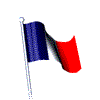 	FRANSK FILMJuliette Binoche
född 1964
Spelade i den blå, den vita och den röda filmen.
Filmer: De älskande på Pont Neuf, Chocolat, Den engelske patientenGerard Dépardieu 
född 1948
Har spelat i över 120 filmer sedan 1965.Jean Reno
född 1948
Gör Hollywoodkarriär
Spelar i Luc Bessons filmer; Léon, Le Grand Bleu
Aktuell i Da Vinci-koden 2006Audrey Tautou
född 1976
Aktuell som Sophie Neveu i Da Vinci-koden där hon spelar med Tom Hanks och Jean Reno.
Filmer: Le fabuleux destin d'Amélie Poulain (Amélie från Mont Martre), L'Auberge espagnoleMichael Vartan 
född 1968 fransk-amerikansk (syster sångerska Sylvie Vartan)
Spelar Michael Vaughn i Alias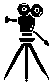  	Luc Besson 
framgångsrik fransk filmregissör född 1959
Som ung hade han planer på att bli marinbiolog med specialisering på delfiner med en dykolycka stoppade honom och han började med film istället.
Filmar ofta i USA. Gör inga dubbade filmer, men gör sina filmer i flera varianter, med både franska och amerikanska aktörer.
Filmer i urval:
Le Grand Bleu (Det stora blå) (1988)
Nikita (1990)
Léon (1994)
The fifth element (Det femte elementet) (1997)
Taxi 1-3
Wasabi (2001)
 Några mycket populära franska filmer:Amélie från Mont Martre (2001) Diva (1981) Le Goût des autres (2000) Léon (1994) Mandabi (1968) Wasabi (2001) 